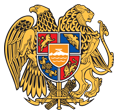 ՀԱՅԱՍՏԱՆԻ ՀԱՆՐԱՊԵՏՈՒԹՅՈՒՆ 
ԼՈՌՈՒ ՄԱՐԶ
ՏԱՇԻՐ ՔԱՂԱՔԱՅԻՆ ՀԱՄԱՅՆՔ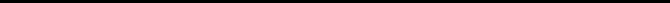 ԱՐՁԱՆԱԳՐՈՒԹՅՈՒՆ N 4
ԱՎԱԳԱՆՈՒ ԱՐՏԱՀԵՐԹ ՆԻՍՏԻՀամայնքի ավագանու նիստին ներկա էին ավագանու 10 անդամներ:Բացակա էին` Միշա Բաղդասարյանը, Հայկ Մարդոյանը, Սուսան Մարդոյանը, Հայկանուշ Ռեվազյանը, Նորիկ ՎելիցյանըՀամայնքի ղեկավարի հրավերով ավագանու նիստին մասնակցում էին`Նիստը վարում էր  համայնքի ղեկավար` Էդգար ԱրշակյանըՆիստը արձանագրում էր աշխատակազմի քարտուղար` Նունե ՍոլոյանըԼսեցին
ՀԱԱՍՏԱՆԻ ՀԱՆՐԱՊԵՏՈՒԹՅԱՆ ԼՈՌՈՒ ՄԱՐԶԻ ՏԱՇԻՐ ՀԱՄԱՅՆՔԻ ԱՎԱԳԱՆՈՒ 2020 ԹՎԱԿԱՆԻ ԱՊՐԻԼԻ 8-Ի ԱՐՏԱՀԵՐԹ ՆԻՍՏԻ ՕՐԱԿԱՐԳԸ ՀԱՍՏԱՏԵԼՈՒ ՄԱՍԻՆ /Զեկ. ԷԴԳԱՐ ԱՐՇԱԿՅԱՆ/Ղեկավարվելով «Տեղական ինքնակառավարման մասին» ՀՀ օրենքի 14-րդ հոդվածի 6-րդ մասով՝ Տաշիր համայնքի ավագանին որոշում է՝ Հասատել ՀՀ Լոռու մարզի Տաշիր համայնքի ավագանու 2020 թվականի ապրիլի 8-ի արտահերթ նիստի օրակարգը` 
1․ Հաաստանի Հանրապետության Լոռու մարզի Տաշիր համայնքի ավագանու 2020 ապրիլի 8-ի արտահերթ նիստի օրակարգը հաստատելու մասին: 
2․ «Տաշիր համայնքի Կ. Դեմիրճյան, Վ. Սարգսյան, Շահումյան, Ջահուկյան, Դպրոցականններ փողոցների և Լեռնահովիտ բնակավայրի (9-րդ, 6-րդ, 5-րդ և 1-ին թաղամաս) ճանապարհների ասֆալտապատում» սուբվենցիոն ծրագիրը հաստատելու մասին: 
3. «Հայաստանի Հանրապետության Լոռու մարզի Տաշիր քաղաքի Պուշկինի, Արցախի և Էրեբունի փողոցների լուսավորության ցանցի ընդլայնում և արդիականացում՝ նոր էներգաարդյունավետ տեխնոլոգիաների միջոցով» սուբվենցիոն ծրագիրը հաստատելու մասին:
4.«Հայաստանի Հանրապետության Լոռու մարզի Տաշիր քաղաքի բազմաբնակարան շենքերի տանիքների վերանորոգման, էներգաարդյունավետության և ջերմաարդյունավետության բարձրացման ծրագիր» սուբվենցիոն ծրագիրը հաստատելու մասին: 5.«Հայաստանի Հանրապետության Լոռու մարզի Տաշիր համայնքի սեփականություն հանդիսացող շենքերի վերանորոգում» սուբվենցիոն ծրագիրը հաստատելու մասին:Որոշումն ընդունված է. /կցվում է որոշում N 20-Ա/Լսեցին
ՏԱՇԻՐ ՀԱՄԱՅՆՔԻ Կ. ԴԵՄԻՐՃՅԱՆ, Վ.ՍԱՐԳՍՅԱՆ, ՇԱՀՈՒՄՅԱՆ, ՋԱՀՈՒԿՅԱՆ, ԴՊՐՈՑԱԿԱՆՆՆԵՐ ՓՈՂՈՑՆԵՐԻ ԵՎ ԼԵՌՆԱՀՈՎԻՏ ԲՆԱԿԱՎԱՅՐԻ (9-ՐԴ, 6-ՐԴ, 5-ՐԴ ԵՎ 1-ԻՆ ԹԱՂԱՄԱՍ) ՃԱՆԱՊԱՐՀՆԵՐԻ ԱՍՖԱԼՏԱՊԱՏՈՒՄ&#187; ՍՈՒԲՎԵՆՑԻՈՆ ԾՐԱԳԻՐԸ ՀԱՍՏԱՏԵԼՈՒ ՄԱՍԻՆ /Զեկ. ՍԼԱՎԻԿ ԱՆԱԽԱՍՅԱՆ/Ղեկավարվելով « Տեղական ինքնակառավարման մասին» ՀՀ օրենքի 18-րդ հոդվածի 1-ին մասի 4-րդ և 25-րդ կետերով ` Տաշիր համայնքի ավագանին որոշում է` 1. Հաստատել «Տաշիր համայնքի Կ. Դեմիրճյան, Վ.Սարգսյան, Շահումյան, Ջահուկյան, Դպրոցականններ փողոցների և Լռնահովիտ բնակավայրի (9-րդ, 6-րդ, 5-րդ և 1-ին թաղամաս) ճանապարհների ասֆալտապատում» սուբվենցիոն ծրագիրը` համաձայն հավելվածի: Որոշումն ընդունված է. /կցվում է որոշում N 21-Ա/Լսեցին
&#171;ՀԱՅԱՍՏԱՆԻ ՀԱՆՐԱՊԵՏՈՒԹՅԱՆ ԼՈՌՈՒ ՄԱՐԶԻ ՏԱՇԻՐ ՔԱՂԱՔԻ ՊՈՒՇԿԻՆԻ, ԱՐՑԱԽԻ ԵՎ ԷՐԵԲՈՒՆԻ ՓՈՂՈՑՆԵՐԻ ԼՈՒՍԱՎՈՐՈՒԹՅԱՆ ՑԱՆՑԻ ԸՆԴԼԱՅՆՈՒՄ ԵՎ ԱՐԴԻԱԿԱՆԱՑՈՒՄ՝ ՆՈՐ ԷՆԵՐԳԱԱՐԴՅՈՒՆԱՎԵՏ ՏԵԽՆՈԼՈԳԻԱՆԵՐԻ ՄԻՋՈՑՈՎ&#187; ՍՈՒԲՎԵՆՑԻՈՆ ԾՐԱԳԻՐԸ ՀԱՍՏԱՏԵԼՈՒ ՄԱՍԻՆ /Զեկ. ՍԼԱՎԻԿ ԱՆԱԽԱՍՅԱՆ/Ղեկավարվելով « Տեղական ինքնակառավարման մասին» ՀՀ օրենքի 18-րդ հոդվածի 1-ին մասի 4-րդ և 25-րդ կետերով `Տաշիր համայնքի ավագանին որոշում է` 1.«Հայստանի հանրապետության Լոռու մարզի Տաշիր քաղաքի Պուշկինի,Արցախի և Էրեբունի փողոցների լուսավորության ցանցի ընդլայնում և արդիականացում նոր էներգաարդյունավետ տեխնոլոգիաների միջոցով» սուբվենցիոն ծրագիրը` համաձայն հավելվածի:Որոշումն ընդունված է. /կցվում է որոշում N 22-Ա/Լսեցին
&#171;ՀԱՅԱՍՏԱՆԻ ՀԱՆՐԱՊԵՏՈՒԹՅԱՆ ԼՈՌՈՒ ՄԱՐԶԻ ՏԱՇԻՐ ՔԱՂԱՔԻ ԲԱԶՄԱԲՆԱԿԱՐԱՆ ՇԵՆՔԵՐԻ ՏԱՆԻՔՆԵՐԻ ՎԵՐԱՆՈՐՈԳՄԱՆ, ԷՆԵՐԳԱԱՐԴՅՈՒՆԱՎԵՏՈՒԹՅԱՆ ԵՎ ՋԵՐՄԱԱՐԴՅՈՒՆԱՎԵՏՈՒԹՅԱՆ ԲԱՐՁՐԱՑՄԱՆ ԾՐԱԳԻՐ&#187; ՍՈՒԲՎԵՆՑԻՈՆ ԾՐԱԳԻՐԸ ՀԱՍՏԱՏԵԼՈՒ ՄԱՍԻՆ /Զեկ. ՍԼԱՎԻԿ ԱՆԱԽԱՍՅԱՆ/Ղեկավարվելով « Տեղական ինքնակառավարման մասին» ՀՀ օրենքի 18-րդ հոդվածի 1-ին մասի 4-րդ և 25-րդ կետերով ` Տաշիր համայնքի ավագանին որոշում է`1Հաստատել «Հայաստանի Հանրապետության Լոռու մարզի Տաշիր քաղաքի բազմաբնակարան շենքերի տանիքների վերանորոգման, էներգաարդյունավետության, և ջերմաարդյունավետության բարձրացման ծրագիր» սուբվենցիոն ծրագիրը` համաձայն հավելվածի:Որոշումն ընդունված է. /կցվում է որոշում N 23-Ա/Լսեցին
&#171;ՀԱՅԱՍՏԱՆԻ ՀԱՆՐԱՊԵՏՈՒԹՅԱՆ ԼՈՌՈՒ ՄԱՐԶԻ ՏԱՇԻՐ ՀԱՄԱՅՆՔԻ ՀԱՄԱՅՆՔԱՅԻՆ ՍԵՓԱԿԱՆՈՒԹՅՈՒՆ ՀԱՆԴԻՍԱՑՈՂ ՇԵՆՔԵՐԻ ՎԵՐԱՆՈՐՈԳՈՒՄ&#187; ՍՈՒԲՎԵՆՑԻՈՆ ԾՐԱԳԻՐԸ ՀԱՍՏԱՏԵԼՈՒ ՄԱՍԻՆ /Զեկ. ՍԼԱՎԻԿ ԱՆԱԽԱՍՅԱՆ/Ղեկավարվելով « Տեղական ինքնակառավարման մասին» ՀՀ օրենքի 18-րդ հոդվածի 1-ին մասի 4-րդ և 25-րդ կետերով `Տաշիր համայնքի ավագանին որոշում է`1. Հաստատել «Հայաստանի Հանրապետության Լոռու մարզի Տաշիր համայնքի սեփականություն հանդիսացող շենքերի վերանորոգում» սուբվենցիոն ծրագիրը` համաձայն հավելվածի:Որոշումն ընդունված է. /կցվում է որոշում N 24-Ա/
Համայնքի ղեկավար

ԷԴԳԱՐ ԱՐՇԱԿՅԱՆ________________Նիստն արձանագրեց`  Նունե Սոլոյանը _________________________________ք. Տաշիր  04/08/2020Կողմ-10Դեմ-0Ձեռնպահ-0Կողմ-10Դեմ-0Ձեռնպահ-0Կողմ-10Դեմ-0Ձեռնպահ-0Կողմ-10Դեմ-0Ձեռնպահ-0Կողմ-10Դեմ-0Ձեռնպահ-0 Ավագանու անդամներՍԱՄՎԵԼ ԱՎԵՏԻՍՅԱՆԿԱՐԵՆ ԲԱՂԴԱՍԱՐՅԱՆՎԱՀՐԱՄ ԲԵԶՈՅԱՆԱՆԴՐԱՆԻԿ ԳԱԼՍՏՅԱՆՎԻԳԵՆ ԳՐԻԳՈՐՅԱՆՍԱՐԳԻՍ ՀԱՐՈՒԹՅՈՒՆՅԱՆԱՐԱ ՅԱՎՐՈՒՄՅԱՆԱՐԹՈՒՐ ՊՈՂՈՍՅԱՆԷԴՈՒԱՐԴ ՍՈՂՈՅԱՆՔԵՐՈԲ ՏՈՄԵՐՅԱՆ